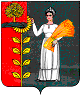 ПОСТАНОВЛЕНИЕАдминистрации сельского поселения Богородицкий сельсовет Добринского муниципального района Липецкой области Российской Федерации 14.02.2011г.			ж. д. ст. Плавица				№ 8/3О формировании комиссии по подготовкепроекта Генерального плана сельского поселения Богородицкий сельсовет Добринского муниципальногоВ соответствии с Федеральным законом «Об общих принципах организации местного самоуправления в российской Федерации» от 06.10.2003 г. № 131-ФЗ, Положением «О порядке организации и проведения публичных слушаний на территории сельского поселения Богородицкий сельсовет», Уставом сельского поселения Богородицкий сельсовет Добринского муниципального района ПОСТАНОВЛЯЮ:Создать комиссию по подготовке проекта Генерального плана сельского поселения Богородицкий сельсовет Добринского муниципального района.Утвердить Положение о комиссии (Приложение 1).Утвердить состав комиссии (Приложение 2).Контроль за исполнением настоящего постановления оставляю за собой.Настоящее постановление вступает в силу со дня его принятия.Глава администрациисельского поселенияБогородицкий сельсовет						А.И.ОвчинниковПриложение 1к постановлению администрациисельского поселения Богородицкий сельсоветот «14» февраля 2011 г. № 8/3ПОЛОЖЕНИЕо комиссии по подготовке проекта генерального плана сельского поселения Богородицкий сельсовет Добринского муниципального района.1. Комиссия создается в целях подготовки генерального плана сельского поселения Богородицкий сельсовет Добринского муниципального района (далее по тексту - комиссия).Комиссия руководствуется в своей деятельности Градостроительным кодексом Российской Федерации, федеральными законами, законами Липецкой области, нормативно-правовыми актами сельского поселения Богородицкий сельсовет, настоящим Положением.2. Основными функциями комиссии являются:2.1. подготовка и внесение предложений по вопросам разработки проекта генерального плана сельского поселения Богородицкий сельсовет;2.2. Координация взаимодействия муниципальных и иных структур (в том числе подрядчиков) в целях подготовки проекта генерального плана сельского поселения Богородицкий сельсовет.3. Комиссия имеет право:3.1. взаимодействовать в установленном порядке с территориальными органами федеральных органов исполнительной власти, органами исполнительной власти области, органами местного самоуправления поселений и организациями по вопросам, находящимся в ведении комиссии;3.2. запрашивать в установленном порядке у органов государственной власти и органов местного самоуправления поселений информацию, необходимую для работы комиссии.4. Комиссия состоит из председателя, его заместителя, секретаря и членов комиссии.5. Члены комиссии обладают равными правами при обсуждении рассматриваемых на заседании вопросов.6. Решения комиссии в пределах ее компетенции принимаются большинством голосов присутствующих на заседании членов комиссии и оформляются протоколами. 7. Комиссия проводит свои заседания по мере необходимости, но не раде одного раза в две недели. Заседания комиссии проводит председатель комиссии или его заместитель. Решение комиссии считается правомочным, если на ее заседании присутствует не менее половины членов комиссии.8. Председатель комиссии:8.1. руководит, организовывает и контролирует деятельность комиссии, председательствует на ее заседаниях и несет персональную ответственность за выполнение возложенных на комиссию задач;8.2. распределяет обязанности между членами комиссии;8.3. планирует деятельность комиссии;8.4. обобщает внесенные замечания, предложения и дополнения к проекту генерального плана сельского поселения Богородицкий сельсовет, ставит указанные вопросы на голосование для выработки решений и внесения принятых решений в протокол;8.5. дает указание по вопросам, относящимся к компетенции комиссии, требует своевременного выполнения членами комиссии решений, принятых на заседаниях комиссии;8.6. привлекает других специалистов для разъяснения вопросов, рассматриваемых членами комиссии при разработке генерального плана сельского поселения Богородицкий сельсовет;8.7. созывает в случае необходимости внеочередные заседания комиссии;8.8. при отсутствии председателя комиссии его функции выполняет заместитель председателя комиссии.9. Члены комиссии:9.1. участвуют в решении всех вопросов, входящих в компетенцию комиссии;9.2. выполняют в установленные сроки поручения председателя комиссии;9.3. знакомятся с материалами и документами, связанными с деятельностью комиссии;9.4. высказывают замечания, предложения и дополнения в письменном или устном виде, касающиеся основных положений проекта генерального плана сельского поселения Богородицкий сельсовет со ссылкой на конкретные статьи законов, кодексов Российской Федерации и законов субъекта РФ в области градостроительства и земельных отношений. В случае несогласия с решением комиссии в двухдневный срок доводят свое особое мнение в письменной форме до сведения председателя комиссии.10. Секретарь комиссии по поручению председателя комиссии:10.1. ведет протоколы заседаний комиссии;10.2. представляет председателю комиссии оперативную информацию о работе комиссии;10.3. обеспечивает созыв комиссии на ее очередные и внеочередные заседания.Приложение 2к постановлению администрациисельского поселения Богородицкий сельсоветот «14» февраля 2011 г. № 8/3СОСТАВкомиссии по подготовке  проекта Генерального плана сельского поселения Богородицкий сельсовет Добринского муниципального района Председатель комиссии – Овчинников А.И.- глава администрации сельсоветаСекретарь комиссии – Бессонова  Л.В.- специалист администрации сельсоветаЧлены комиссии:Сидельникова Т. А. – ведущий специалист администрации сельского поселения Богородицкий сельсовет.Приглашенные члены комиссии:Провоторов В.А. – председатель комитета ЖКХ, строительства и дорожного хозяйства администрации Добринского муниципального района.Нечепуренко Н. Е. – заместитель председателя комитета ЖКХ, строительства и дорожного хозяйства администрации Добринского муниципального района.Зимин И.И. – начальник отдела организационно-правовой и кадровой работы администрации Добринского муниципального района.